Publicado en Ciudad de México el 02/08/2019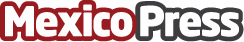 Cu4tro Academy, una nueva iniciativa de Cu4tromarketing que apuesta por el desarrollo del talento digitalSegún la consultora de investigación independiente Forrester Research "las empresas impulsadas por el conocimiento están creciendo a un promedio de más del 30% anual, y se prevé que para el 2020, le arrebaten $1.8 billones anuales a las empresas menos informadas"Datos de contacto:Monica Egui Rodriguez5539276403Nota de prensa publicada en: https://www.mexicopress.com.mx/cu4tro-academy-una-nueva-iniciativa-de Categorías: Marketing E-Commerce http://www.mexicopress.com.mx